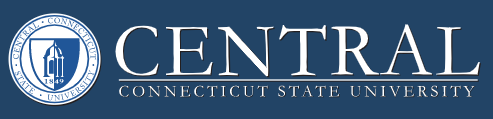 Remediation PlanTeacher Candidate Name:Program:Semester/Year of Plan:____________________________________________________________________Remediation Area 1_____________________________________________________________________________________________________Remediation Area 2 (if necessary)_____________________________________________________________________________________________________Advisor Name (Please Print): ____________________________________________________Advisor Signature: ____________________________________________	Date: ___________Teacher Candidate Name (Please Print): __________________________________________Teacher Candidate Signature: ___________________________________	Date: ___________Type (choose 1)Type (choose 1)Type (choose 1)KnowledgeSkillsDispositionsBrief description of the concern:Brief description of the concern:Brief description of the concern:Person Responsible for Reporting on Remediation AreaPerson Responsible for Reporting on Remediation AreaPerson Responsible for Reporting on Remediation AreaPerson Responsible for Reporting on Remediation AreaNameTitleSpecific Plan to Address Concern Area (include how progress will be measured)END of Semester Report on Remediated Area(include evidence of how progress was measured)Type (choose 1)Type (choose 1)Type (choose 1)KnowledgeSkillsDispositionsPerson Responsible for Reporting on Remediation AreaPerson Responsible for Reporting on Remediation AreaPerson Responsible for Reporting on Remediation AreaPerson Responsible for Reporting on Remediation AreaNameTitleSpecific Plan to Address Concern Area (include how progress will be measured)END of Semester Report on Remediated Area (include evidence of how progress was measured)